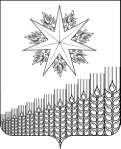 СОВЕТ НОВОМИХАЙЛОВСКОГО СЕЛЬСКОГО ПОСЕЛЕНИЯКУЩЕВСКОГО РАЙОНАРЕШЕНИЕот  24.09.2019 года 						                              № 2с.НовомихайловскоеО вступлении в должность главы Новомихайловскогосельского поселения Кущевского района    В соответствии со статьей 40 Федерального Закона от 06.октября 2003 года №131 ФЗ «Об общих принципах организации местного самоуправления Российской Федерации», частью 7 статьи 30 Устава Новомихайловского сельского поселения Кущевского района, Совет Новомихайловского сельского поселения Кущевского района решил:1. Считать Николенко Юрия Ивановича вступившим в должность главы Новомихайловского сельского поселения Кущевского района 24 сентября 2019 года.2. Решение вступает в силу со дня его подписанияГлава Новомихайловского сельского поселения Кущевского района	  Ю.И. Николенко